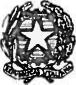 1° Istituto Superiore "Archimede"Via Sipione, 147 - Tel. 0931/502286 fax 0931/850007 - C.F. 83001030895www.primoistitutoarchimede.it e-mail: sris017003@istruzione.it Codice Meccanografico: SRISO 17003 96019 Rosolini (Siracusa)CIRCOLARE N. 39 TER del 17/10/2016Al prof. Nigro Vincenzo                                                                                            	Al Prof. Gerratana Giovanni                                                                  Agli Alunni in elenco(Classi 1^B-2^B-2^D-IPCT)                 Alla DSGA Oggetto: Avvio  modulo “Matematica e Musica”- Progetto Dispersione Scolastica Come da Circolare n. 23 del 29/09/2016, si comunica l’inizio del modulo in oggetto inerente il progetto dal titolo "Ce la faccio anch'io"  secondo il seguente calendario: 12/10 - 19/10 -26/10 - 16/11 - 23/11 - 30/11.. Le attività saranno svolte  dal prof. Giovanni Gerratana presso la sede di via Rossini dalle ore 15:00 alle ore 17:00. Gli alunni autorizzati a partecipare agli incontri sono indicati nell'elenco allegato.                                                                         f.toIl Dirigente Scolastico                                                                                   Prof. Giuseppe Martino